Казань – Елабуга – Раифа – Свияжск4-8 ноябряПрограмма тура:1 день        19:00 - Отъезд из Рязани (пл. Ленина)2 день        Прибытие в Казань. Завтрак в кафе города.       Обзорная экскурсия «Тысячелетняя Казань» с осмотром Университетского городка, Крестовоздвиженского храма, где хранится  Казанская икона Божьей Матери, возвращенная из Ватикана в Казань, улицы Кремлевской, улицы Пушкина, мечети Аль-Марджани, озера Кабан, театра оперы и балета им. М. Джалиля, Татарского академического театра им. Г. Камала.       Экскурсия в Казанский Кремль с посещением мечети Кул-Шариф, Благовещенского собора, с осмотром падающей башни правительницы Казанского ханства Сююмбике, Пушечного двора.       Обед в кафе города.       Размещение в гостинице. Свободное время.3 день      Завтрак.       Переезд в г. Елабуга. Обзорная экскурсия по городу с более чем 1000-летней историей, сохранившему наследие множества эпох: от средневековья до купеческого уклада и архитектуры. Вы увидите таинственную Башню «Чертового» городища – символ города и свидетель зарождения Елабуги на рубеже X-XI веков в эпоху Булгарского государства, сквер «1000-летие Елабуги» с памятником эмиру Волжской Болгарии Ибрагиму, усадьбу Стахеева (редкий образец городского усадебного комплекса), бывшее Епархиальное женское училище (в необычном стиле «вятского» барокко), Соборную мечеть Джамиг, Кафедральный Спасский собор, памятник Бехтереву (знаменитому психоневрологу, уроженцу Елабужского уезда),  памятник самовару.       Экскурсия в Мемориальный дом-музей И. И. Шишкина – одного из наиболее известных русских художников, мастер русского пейзажа. Елабуга — город его детства и отрочества, где он получил силы для своего творческого подвига.       Обед в кафе.       Экскурсия в Музей-усадьбу Н. А. Дуровой – ординарца фельдмаршала М. И. Кутузова, талантливой писательницы золотого века русской литературы, восхитившая Пушкина и Белинского. Это одна из самых колоритных и до сих пор загадочных фигур всего XIX века русской истории. Она провела в Елабуге более 30 лет своей жизни.       Экскурсия в Литературный музей М. И. Цветаевой. Экспозиции посвящена этому выдающемуся поэту ХХ столетия и рассказывает о ее жизни и творчестве: о семье, семнадцатилетней эмиграции в Чехии и Франции. Представлены прижизненные издания ее произведений. Елабуга стала местом эвакуации для Цветаевой во время Великой Отечественной войны.      Экскурсия в Музей «Портомойня». Этот увлекательный музей посвящен изобретению, которое сделало Елабугу одним из самых благоустроенных городов начала XIX века, - водопровод. Портомойней в старину называли прачечную. Здесь с помощью художественного оформления и подлинных экспонатов воссоздано помещение портомойни с фрагментами деревянного водопровода, который изобрел отец художника Шишкина, тогдашний глава Елабуги – Иван Васильевич.       Возвращение в Казань.  Пешеходная экскурсия «Улица  длиной в четыре века» по ул. Баумана с посещением собора Петра и Павла.Посещение магазина «БАХЭТЛЕ» в Казани, покупка национальной татарской выпечки и сувениров.4 день       Завтрак. Выезд из гостиницы с вещами.       Автобусная экскурсия в Раифский Богородицкий мужской монастырь с посещением всех действующих храмов, с осмотром Чудотворной Грузинской иконы Божией Матери, с посещением святого источника и заповедного озера Раифского. По дороге осмотр Храма всех религий, уникальной постройки, имеющей интересное архитектурное решение, объединившее символику основных религий в одном сооружении.       Обед в кафе.        Автобусная экскурсия на остров-град Свияжск. Это цитадель Русского государства, созданная для завоевания Казанского ханства Иваном Грозным. На  острове сохранилась древняя Троицкая церковь, построенная без единого гвоздя, а также собор Богоматери Всех Скорбящих Радости, Никольская и Сергиевская церкви, храмы Святоуспенского мужского монастыря и другие исторические и архитектурные памятники XVI-XX вв.     Отъезд в Рязань.5 день         Прибытие в Рязань.Стоимость тура на основном и доп. месте на 1 человека ()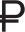 взрослый                                               13 800 школьники, студенты, пенсионеры   13 500 Доплата за 1-местное размещение 4100 .В стоимость входит:Проезд на комфортабельном автобусеПроживание в «Биляр Пэлас Отель» 4* - исторический центр города, напротив Парка 1000-лети я Казани, в 3 минутах ходьбы от Площади Тукая, ГУМа и пешеходной улицы Казани - ул. Баумана, прямой путь по ул. Баумана к ядру города - Казанскому Кремлю (2-х местные 1-комнатные номера «стандарт» c удобствами, в номере туалет и душевая кабина со всеми принадлежностями, фен, индивидуальный кондиционер, ТВ, выход в Интернет). В стоимость входит пользование тренажерным залом в отеле. В отеле есть ресторан татарской кухни.Питание (3 завтрака, 3 обеда)Гид и экскурсионное обслуживание по программеСтрахование от несчастного случаяОбязательно уточняйте время и место отправления за 1 день до начала тура!